East Hills Girls TechnologyHigh School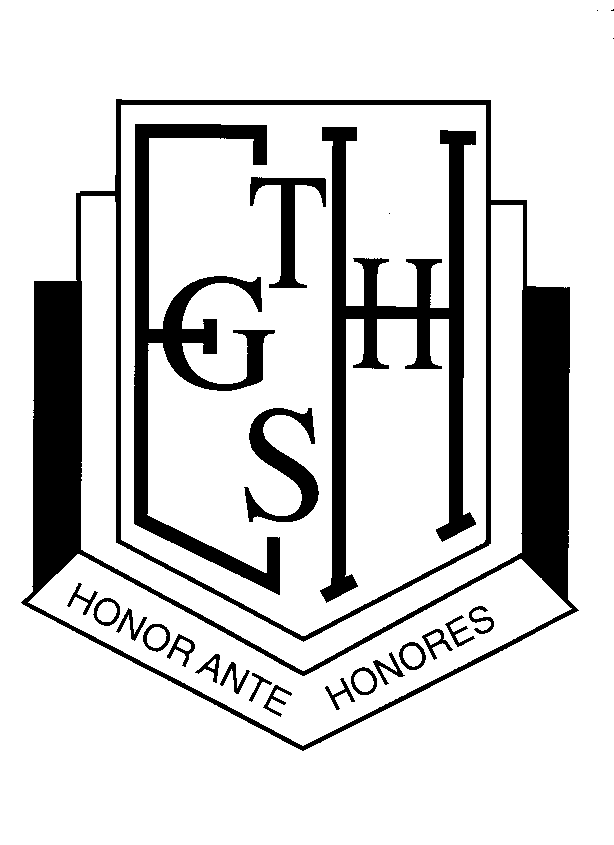 Phone:  9773 9160	Lucas Road, Panania, 2213Fax:      9792 3853	PO Box 249, Panania, 2213Email:  easthillsg-h.school@det.nsw.edu.auPrincipal – L. AndreSpecial Religious Education (SRE) Participation LetterYears 7, 8 and 9A feature of the public education system in NSW is the opportunity to provide time in class for education in ethics, faith and morality from a religious or non-religious perspective at the choice of parents. The school website https://easthillsg-h.schools.nsw.gov.au/ provides information on these options to support parent/carer choice.A parent/carer may at any time notify the school in writing that they wish to change their decision. Students will continue the same arrangement as the previous year, unless a parent/carer has requested a change in writing. For more information about Special Religious Education (SRE) including the list of approved providers, please visit: https://education.nsw.gov.au/teaching-and-learning/curriculum/learning-across-the-curriculum/religion-and-ethics If your preferred SRE option is not available please contact the approved provider.  The following options are available at East Hills Girls Technology High School. Please choose one.SRE Options 	Option 1: Christian Education Seminar - will be conducted by an authorised representative from the Baptist Union of NSW, which is an approved provider	Option 2: Islamic Education Seminar - will be conducted by an authorised Islamic representative of the Islamic Council of NSW, which is an approved provider 	Please check this box if you do not wish for your child to attend SRE. Your child will participate in supervised alternative meaningful activitiesPrayer Room - the school offers a room for students of Islamic faith to practise religious observance (prayers).		Please check this box if you give permission for your daughter to use the prayer room.Student name:								Year:				Signature of parent/carer:						Date:				